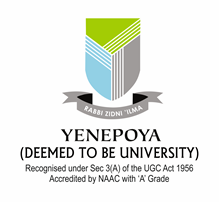 Yenepoya (Deemed to be University)Application Form and Procedure for Submission of Project Proposal under Seed Grant for Faculty for ResearchThe Research Proposal for funding should be submitted toThe RegistrarYenepoya (Deemed to be University)Email: registrar@yenepoya.edu.inFormat for submission of project proposalPART-AGeneral Information Title of project:	Name of the PI and Department:Duration of the Proposed Project (in months):	Total Cost (INR):	Whether the project is Single Department or Multi-Department (S/M) If the project is Multi-Departmental, please furnish the following:a. Name of the Collaborator / Co-PI / Investigators; b. Name of the Department: Executive Summary (200 words):	PART-BTechnical Details of ProjectIntroduction (background, reasons and justification for the proposal)Description of the problem and Review of literature Objectives (should be written in bulleted form and should be specific)Preliminary work done so far (if any)	Work plan (operational details for the project with milestones or timeline)Methodology (including experimental design). Should include all the details including sample size, endpoint indicators etc.Time line using a Gantt ChartThe relevance and expected outcome of the proposed studyPART-CBudget EstimateJustification for the cost estimates of various components PART-DInvestigator details(Do not exceed 1 page)Details of Principal InvestigatorName	Designation Department	Year of joining to the Department Mobile No  					E-mail Publications & Patents (Numbers only)Research papers in journals Books		Patents Other (please specify) List of completed and ongoing projects if anyAny other relevant information Details of Co-InvestigatorName	DesignationDepartment	Date of joining to the Department Mobile No E-mailPublications (Numbers only)Research papers in journals Books		Patents 	Other (please specify) List of completed and ongoing projects if anyAny other relevant informationDeclaration by the PIIt is certified thatThe work proposed in the schemes/project does not in any way duplicate the work already done or being carried out elsewhere on the subject.If the project involves Human subjects Clearance from University Ethical Committee or Animal ethical committee (case may be) should be submitted prior to the execution of the project. The Department agrees that the equipment(s), other basic facilities are extended to the study.The PI assumes to undertake the financial and other management responsibilities of the project.Sl. No.Items (Give the list of major items needed for the project)Year wise fund breakup in Rs.Year wise fund breakup in Rs.Year wise fund breakup in Rs.Year wise fund breakup in Rs.Sl. No.Items (Give the list of major items needed for the project)1st year2nd year3rd yearTotalGrant Total Signature of Principal Investigator:Signature of HOD with seal:Signature of Co-Investigator: Signature of HOD with seal:Date: